от 21 июня 2023 года №24Об изменении одного вида разрешенного использования земельных участков на другой вид использования.В соответствии с Градостроительным кодексом  Российской Федерации от 29.12.2004 г. №190 – ФЗ, Земельным кодексом Российской Федерации от 25.10.2001г. №136-ФЗ,  Федеральным законом «О введении в действие  Градостроительного кодекса Российской Федерации» от 29.12.2004 г. №191-ФЗ, Федеральным законом «Об общих принципах организации местного  самоуправления в Российской Федерации от 06.10.2003 №131-ФЗ, Уставом муниципального образования «Ардинское сельское поселение», Положением  о публичных  слушаниях в Ардинской сельской администрации, рассмотрев  вопрос об изменении вида разрешенного использования земельных участков- с кадастровым номером 12:03:0801003:562 расположенного по адресу: Республика Марий Эл, Килемарский район, выс. Троицкий, ул.Троицкая - с кадастровым номером 12:03:0801003:560 расположенного по адресу: Республика Марий Эл, Килемарский район, выс. Троицкий, ул.Троицкая Ардинская сельская администрация п о с т а н о в л я е т:1. Изменить вид разрешенного использования с существующего для строительства базы «Дом охотника и рыбака» на другой вид разрешенного использования «Для ведения личного подсобного хозяйства» кадастровый номер земельного участка 12:03:0801003:562  расположенного по адресу: Республика Марий Эл, Килемарский  район, выс. Троицкий, ул. Троицкая.2. Изменить вид разрешенного использования с существующего для строительства базы «Дом охотника и рыбака» на другой вид разрешенного использования «для индивидуального жилищного строительства» кадастровый номер земельного участка 12:03:0801003:560  расположенного по адресу: Республика Марий Эл, Килемарский  район, выс. Троицкий, ул. Троицкая.2.Опубликовать настоящее постановление в районной газете «Восход» и разместить на официальном сайте Ардинской сельской администрации в информационно – телекоммуникационной сети «Интернет».3.Контроль за исполнением настоящего постановления оставляю за собой.И.о.главы  Ардинскойсельской администрации						А.Н.ВаськинаПОСТАНОВЛЕНИЕ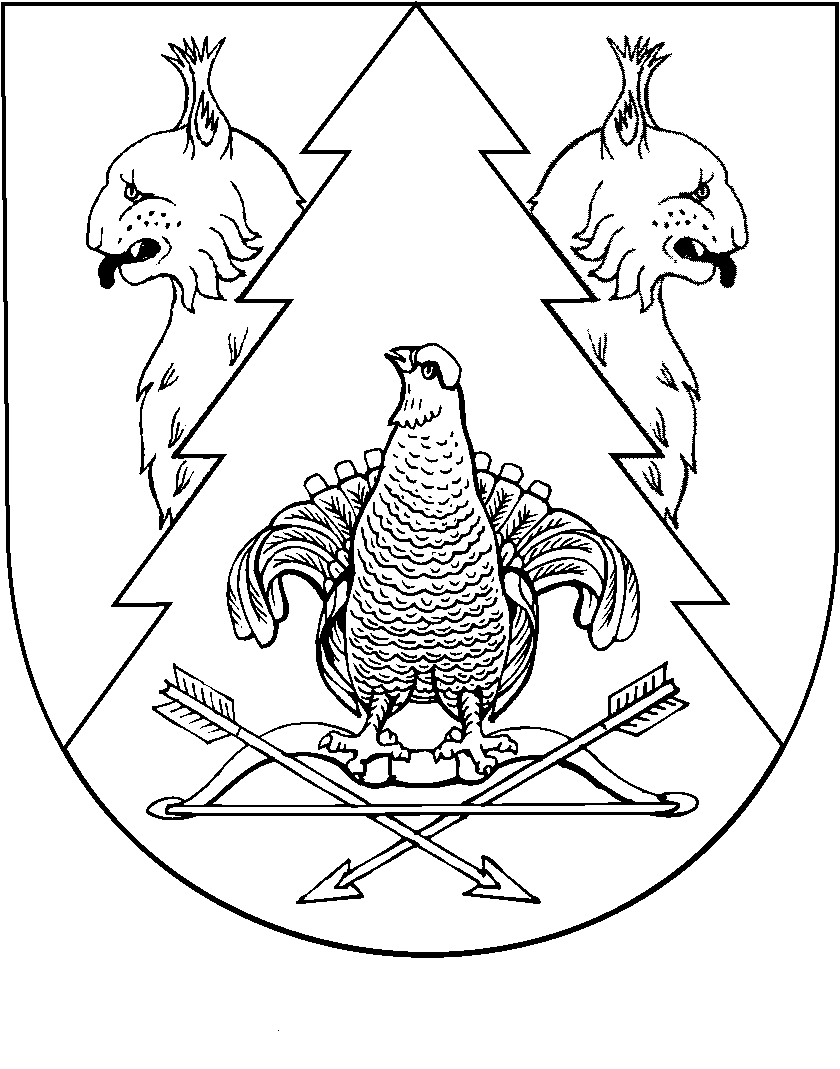 